Judul Artikel Template MSI Transaction on EducationAuthor1* Author1 dan Author2 1Afiliasi (Program Studi, Fakultas, Perguruan Tinggi) Alamat Perguruan Tinggi 12Afiliasi (Program Studi, Fakultas, Perguruan Tinggi) Alamat Perguruan Tinggi 2*e-mail: email_author@email.domain (WA: 08123 xxxx xxxx)(Diajukan: tgl bulan tahun, direvisi: tgl bulan tahun, disetujui: tgl bulan tahun, dipublikasikan: tgl bulan tahun)AbstrakAbstrak memuat uraian singkat mengenai tujuan penelitian, metode yang digunakan, dan hasil penelitian. Penekanan penulisan abstrak terutama pada hasil penelitian. Abstrak ditulis dalam bahasa Indonesia dan Bahasa Inggris. Jumlah kata dalam abstrak 100-150 kata. Jumlah kata kunci 3-5 kata/istilah.  Kata kunci diperlukan untuk indekssasi. Pencarian judul penelitian dan abstraknya dipermudah dengan kata-kata kunci tersebut. Abstrak tidak boleh melebihi halaman pertama. Dan bagian PENDAHULUAN diawali dari halaman ke dua. Sangat dianjurkan untuk menulis artikel dengan cara mengedit template ini. Sangat dianjurkan untuk menulis artikel dengan cara mengedit template ini. Sangat dianjurkan untuk menulis artikel dengan cara mengedit template ini. Sangat dianjurkan untuk menulis artikel dengan cara mengedit template ini. Sangat dianjurkan untuk menulis artikel dengan cara mengedit template ini.Kata Kunci: isi, format, artikel.AbstractAn abstranct is a brief summary of a research article, thesis, review, conference proceeding or any-depth analysis of a particular subject or disipline, and is often used to help the reader quickly ascertain the paper purposes. When used, an abstract always appears at the beginning of a manuscript or typescript, acting as the point-of-entry for any given academic paper or patent application. Absatrcting and indexing services for various academic discipline are aimed at compiling a body of literature for that particular subject. Abstract length varies by discipline and publisher requirements. An abstranct is a brief summary of a research article, thesis, review, conference proceeding or any-depth analysis of a particular subject or disipline, and is often used to help the reader quickly ascertain the paper purposes. When used, an abstract always appears at the beginning of a manuscript or typescript, acting as the point-of-entry for any given academic paper or patent application.Keywords: content, formatting, articlePENDAHULUAN Bagian Pendahuluan berisi latar belakang masalah, solusi yang ditawarkan dan tentu saja tujuan penelitian, lalu diikuti dengan rangkuman kajian teoritik yang berkaitan dengan masalah yang diteliti. Penggunaan sumber-sumber referensi dalam lima tahun terakhir sangat disarankan. Juga disarankan untuk merujuk ke hasil-hasil penelitian dari publikasi ilmiah jurnal terbaru yang mendukung tema yang sedang dibahas. Penulisan teks pada paragraph di bagian pendahuluan dan juga paragraph bagian-bagian berikutnya hingga Kesimpulan ditulis dengan font Times New Roman ukuran 12pt, dan spasi 1,15. File naskah yang diterima untuk submission hanya berupa format docx (Microsoft Word ) dengan panjang antara 8-12 halaman dan ukuran file kurang dari 2Mb. Bahasa yang digunakan adalah Bahasa Indonesia. Untuk  istilah dalam bahasa Inggris dapat gunakan huruf miring (italic). Untuk memudahkan dalam penulisan silahkan manfaatkan menu Styles yang ada pada Acces Toolbars di Microsoft word.METODEDi bagian ini dapat disampaikan secara jelas mengenai metode penelitian yang digunakan dan memuat rancangan penelitian, populasi, sampel atau subjek, teknik/alat pengumpulan data, dan teknik analisis data.HASIL DAN PEMBAHASANPada bagian hasil dan pembahasan memuat hasil yang ditemukan dalam penelitian. Hanya hasil analisis dan hasil pengujian hipotesis saja yang perlu dilaporkan. Dapat juga menggunakan Tabel dan grafik  untuk meperjelas penyajian data.Sub BagianPembahasan dalam artikel bertujuan untuk menjawab rumusan masalah, menunjukkan bagaimana temuan-temuan diperoleh, menginterpretasi/menafsirkan temuan-temuan, mengaitkan hasil temuan penelitian dengan kajian teori dan penelitian lain yang relevan. Aturan Tabel, Gambar dan GrafikPosisikan tabel dan gambar secara rata tengah. Tabel dan Gambar diberi nomor urut. Nomor urut dan judul tabel ditulis diatas tabel seperti dicontohkan oleh Tabel 1. Judul tabel menggunakan font Times New Roman ukuran 11 pt, namun isi tabel menggunakan ukuran 9 pt. Garis tabel hanya ada pada baris pertama dan penutup tabel, seperti pada contoh Tabel 1.Tabel 1. Judul TabelTabel harus sudah diperkenalkan/dideskripsikan dalam kalimat sebelum kemunculan tabel tersebut, misalnya Tabel 1 berisi tentang hasil eksperimen pertama. Tabel harus dibuat dengan format tabel dan dilarang membuat tabel dengan dengan format gambar (hasil Screen Capture / Screenshoot).Gambar harus disajikan dengan kualitas yang baik dan ukuran yang proporsional. Sepertihalnya tabel, gambar diberi nomor urut 1,2,3 dan seterusnya tanpa mengikutsertakan nomor bagian/bab dari artikel, seperti  pada Gambar 1.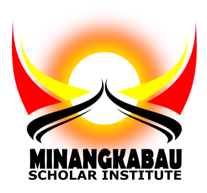 Gambar 1. Judul GambarSuatu rangkaian gambar-gambar yang saling berhubungan dapat diberi nomor urut gabungan angka dan abjad seperti Gambar 2a, 2b dan penyusunannnya menggunakan bantuan tabel tanpa garis border.Gambar 2. Contoh gambar dengan 2 kolom, a) kolom 1 dan b) kolom 2Grafik termasuk dalam kategori gambar sehingga penamaannya tetap menggunakan istilah Gambar. Grafik harus jelas memuat informasi yang ingin disampaikan. Tidak perlu menampilkan Judul di grafik, cukup menuliskannya saja pada caption gambar. Selain itu penulis juga harus menjelaskan apa maksud dari grafik yang ditampilkan dengan jelas.Sebagai contoh pada Gambar 3 adalah grafik tentang pengisian kapasitor dengan tiga variasi nilai Kapasitor dan Resistor. Terlihat dari Gambar 3 bahwa variasi 1 memiliki waktu pengisian yang paling lama, sedangkan variasi 2 memiliki waktu pengisian yang paling singkat. Gambar 3. Grafik perbandingan waktu pengisian KapasitorAturan penulisan referensiReferensi ditulis dengan Times New Roman 12pt dan spasi 1, dan menggunakan format IEEE [1]. Referensi yang disitasi secara berurutan ditempatkan dalam satu kurung siku dengan dipisahkan oleh tanda koma atau tanda – seperti pada [2-4] dan [1, 5]. Pada [1] adalah contoh format penulisan referensi berupa artikel dari penerbitan berkala/jurnal. Penulisan untuk jenis referensi lain adalah : standar [2], buku [3], conference proceeding [4],  sumber dari internet [5] serta skripsi atau thesis [6]. Sangat disarankan untuk menggunakan software sitasi seperti Zotero, Mendeley, Endnote dan lain-lain.Aturan penulisan formula atau rumusRumus atau formula atau persamaan matematika harus ditulis dengan menggunakan Ms.Equation. Setiap rumus memiliki nomor referensi dan dirujuk/disebut dalam paragraph sebelum kemunculan rumus tersebut. Penulisan formula seperti pada persamaan 1 jika memang di dasarkan pada sebuah artikel atau sumber referensi lain maka perlu disebutkan sumbernya. Penulisan sumber dilakukan di paragraph, bukan di persamaannya. Setiap variable atau konstanta yang ada di dalam rumus harus dijelaskan baik sebelum atau sesudah kemucnulan rumus. Sebagai contoh; misalnya untuk menuliskan rumus percepatan seperti tertulis pada persamaan 1 [5]. Dimana percepatan dinotasikan dengan a, v untuk kecepatan dan t adalah kecepatan rata-rata.	(1)KESIMPULAN DAN SARANKesimpulan berisikan tentang ringkasan hasil penelitian dan pembahasan yang sejalan dengan tujuan pada penelitian. Kemudian dapat memberikan saran untuk perbaikan dari hasil penlitian. Pada bagian ini baik kesimpulan maupun saran ditulis dalam bentuk paragraf tanpa adanya penomoran maupun tanda bullet.Saran dapat dibuat sebagai sub bagian baru maupun jadi satu bagian dengan kesimpulan dan disarankan dideskripsikan pada paragraph lain setelah paragraph yang berisi kesimpulan.UCAPAN TERIMA KASIH (Opsional)Ucapan terimakasi bersifat Opsional jika ada, dapat disampaikam kepada pihak tertentu, misalnya pada pihak yang telah membantu dalam penelitian, pihak sponsor  maka dapat disampaikan secara jelas di bagian ini.REFERENSIAlan, Thomas, J.,1995, The Productin School: A System Analysis Approach to Education administration, Chichago UniversityBagozzi R.P.H. Baumgartener and Yi (1992). State versus action orientation and the Teory of  reasoned action. Journal of consumer research.18.505-518.Boateng, C. (2012). Leadership and effectiveness of principals of vocational technical institution in Ghana. American International Journal of Contemporary, 2 (3), 128-134.Bentler,P.M. and D.G. Week (199) Signiicant Test and Goodness o Fit in analysis of covariance structures psylogical buletin. 88. 588-606.Cai, Li & Wang (2009). A discussion on integration of higher vocational collages’culture and enterprise culture. Journal  of Jincheng Institute of Technology, 2 (1) 23-30.Chappell, C. (2013). Changing Pedagogy: Contemporary vocational learning. Research Working Paper 03-12. The Australian Centre for Organizational, Vocational and Adult Learning (OVAL). Sydney: University of Technology.Doll, W.,J.,Xia, W. &Torkzadeh. (1994). Confirmatory factor analysis of the end usercomputing satisfaction instrument. MISQuarterly. December, 453-461. Bandung, Yayasan Amal Keluarga.Judul KolomJudul KolomJudul KolomIsi 1Isi tabelIsi tabelIsi 2…..…..Isi 3…..…..Isi 4…..…..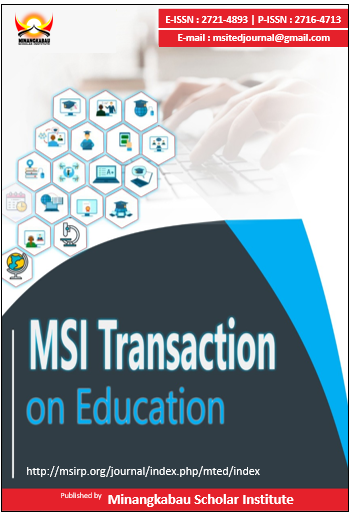 a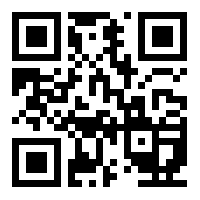 b